ПОСТАНОВЛЕНИЕ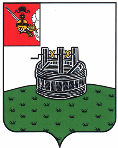 ГЛАВЫ ГРЯЗОВЕЦКОГО МУНИЦИПАЛЬНОГО ОКРУГА                              г. Грязовец  О поощренииВ соответствии с Положением о Почетной грамоте главы Грязовецкого муниципального округа, Благодарности главы Грязовецкого муниципального округа, Благодарственном письме главы Грязовецкого муниципального округа и ценном подарке от имени главы Грязовецкого муниципального округа, утвержденным постановлением главы Грязовецкого муниципального округа от 10 ноября 2022 года № 259 «О поощрениях главы Грязовецкого муниципального округа», рассмотрев представленные документы,ПОСТАНОВЛЯЮ:Объявить Благодарность главы Грязовецкого муниципального округа за профессиональный вклад в дело обучения и воспитания детей, достижение высоких результатов труда и многолетний добросовестный труд в отрасли образования Грязовецкого муниципального округа:ЕВСТАФЕЕВОЙ Наталии Александровне, воспитателю Муниципального бюджетного дошкольного образовательного учреждения Грязовецкого муниципального округа Вологодской области «Центр развития ребёнка – детский сад № 5»;ЖИМАНОВОЙ Татьяне Леонидовне, младшему воспитателю Муниципального бюджетного дошкольного образовательного учреждения Грязовецкого муниципального округа Вологодской области «Центр развития ребёнка – детский сад № 5»;ШИПИНОВОЙ Ольге Александровне, делопроизводителю Муниципального бюджетного дошкольного образовательного учреждения Грязовецкого муниципального округа Вологодской области «Центр развития ребёнка – детский сад № 5».Глава Грязовецкого муниципального округа                                               С.А. Фёкличев21.02.2024№27